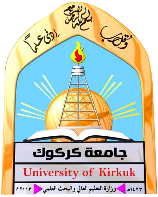 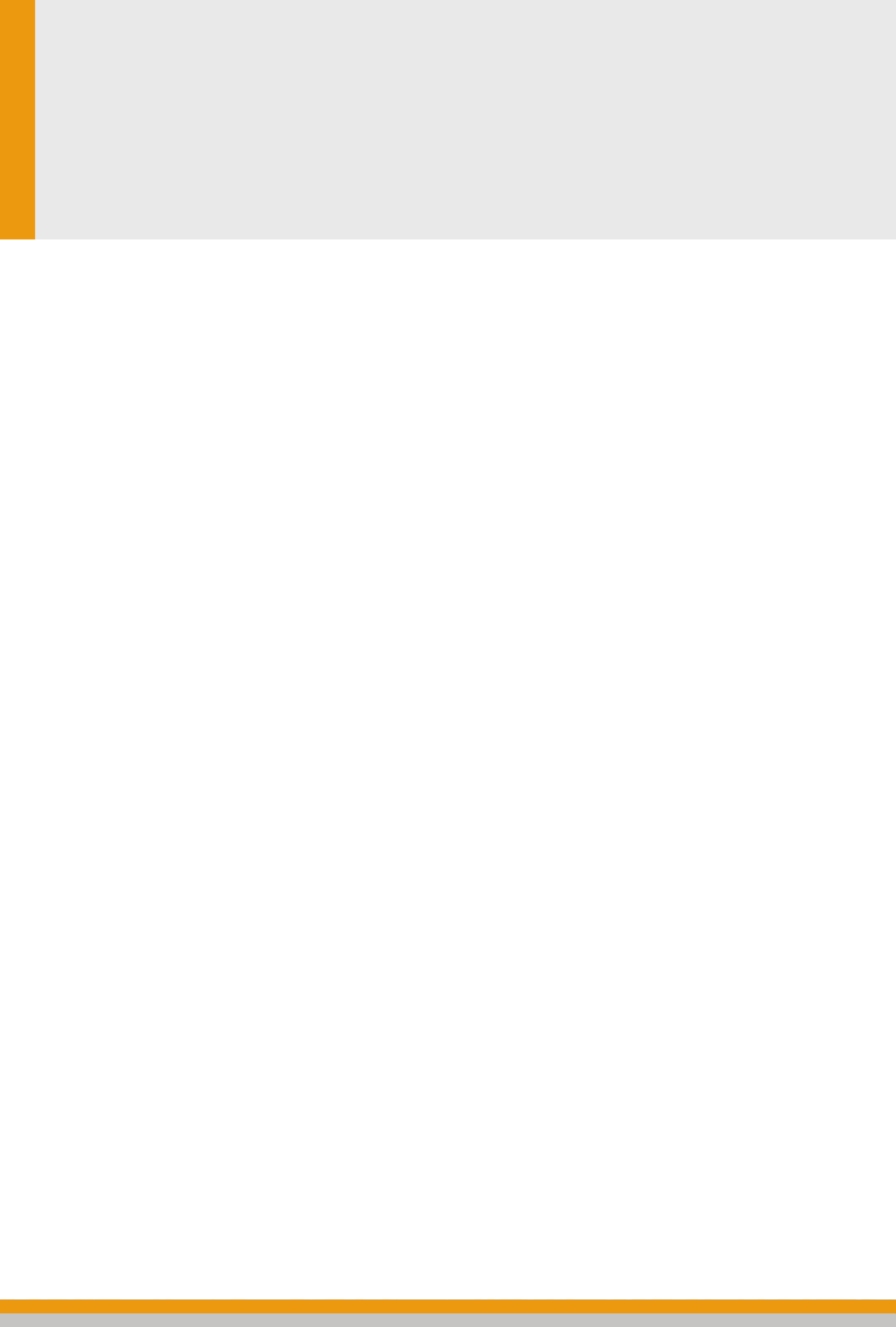 اولاً: تملء الكترونياً من قبل طالب الدراسات العليا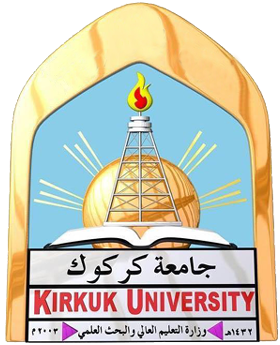 اسم الطالب:التاريخ :التوقيع :أتعهد بصحة المعلومات الواردة في قبول النشر وبخلافه أتحمل كافة التبعات القانونيةاسم مسؤول الدراسات العليا في الكلية :                                                          التوقيع : ثانياً: تملء من قبل اللجنة المكلفة بتدقيق البحث في رئاسة الجامعةتالمعلومات المطلوبة1اسماء الباحثين وحسب التسلسل الموجود في البحث :2الايميل الجامعي لطالب الدراسات العليا:3اسم الكلية / القسم/ ماجستير او دكتوراه :4عنوان البحث:5حالة البحث (مقبول للنشر / منشور):6اســـــــم المجلة:7اســـــــم دار النشر:8الرقم التسلسلي للمجلة (ISSN):9رقم استمارة تسجيل البحث (شعبة الدراسات والتخطيط) تملء الكترونيا من موقع الجامعة الرسمي:تصنيف المجلةأعضاء اللجنةأعضاء اللجنةأعضاء اللجنةأعضاء اللجنةأ.م.د. مهدي هادي محسن أ.م.د. نهان بهاء الدين جعفرأ.د. عبدالله علي محمد تميم أ.د. عمران جمال حسنعضواًعضواًعضواًرئيساًملاحظات:1. على طالب الدراسات العليا ارفاق نسخة من قبول النشر اذا كان البحث مقبولا للنشر2. على طالب الدراسات العليا ارفاق نسخة من واجهة البحث (نسخة المجلة) اذا كان البحث منشورا